Želite li razviti znanja i vještine kako biste postali učinkovitiji u svojoj ulozi, organizaciji ili vlastitom poslu?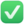 Predlažemo Vam STRADA program, namijenjen ženama sa MSc ili PhD obrazovanjem, studenticama ili zaposlenim u proizvodnji!STRADA je program za razvoj liderstva za nove liderke u proizvodnji, s ciljem da vašu karijeru podignete na viši nivo.PRIDRUŽITE SE STRADA programu BESPLATNO, te započnite mentorski program i osigurajte pristup za: 4 masterclass sesije, sesijama coachinga, webinarima i radionicama.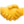 1. otvoreni poziv: od 28.02.2023. do 28.04.2023.PROGRAM STRADE: od 01.05.2023. do 31.07.2023.Postanite dio STRADA programa i ojačajte svoje liderske sposobnosti, povećajte efikasnost i usavršite vaše vještine!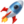 Broj mjesta je ograničen!Prijavite se do 28. aprila 2023.Za više informacija posjetite https://stradawomen.eu/ 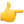 #StradaWomen#EmpoweringWomen#WomenInManufacturing#WomenLeaders#CareerOpportunitiesEIT Manufacturing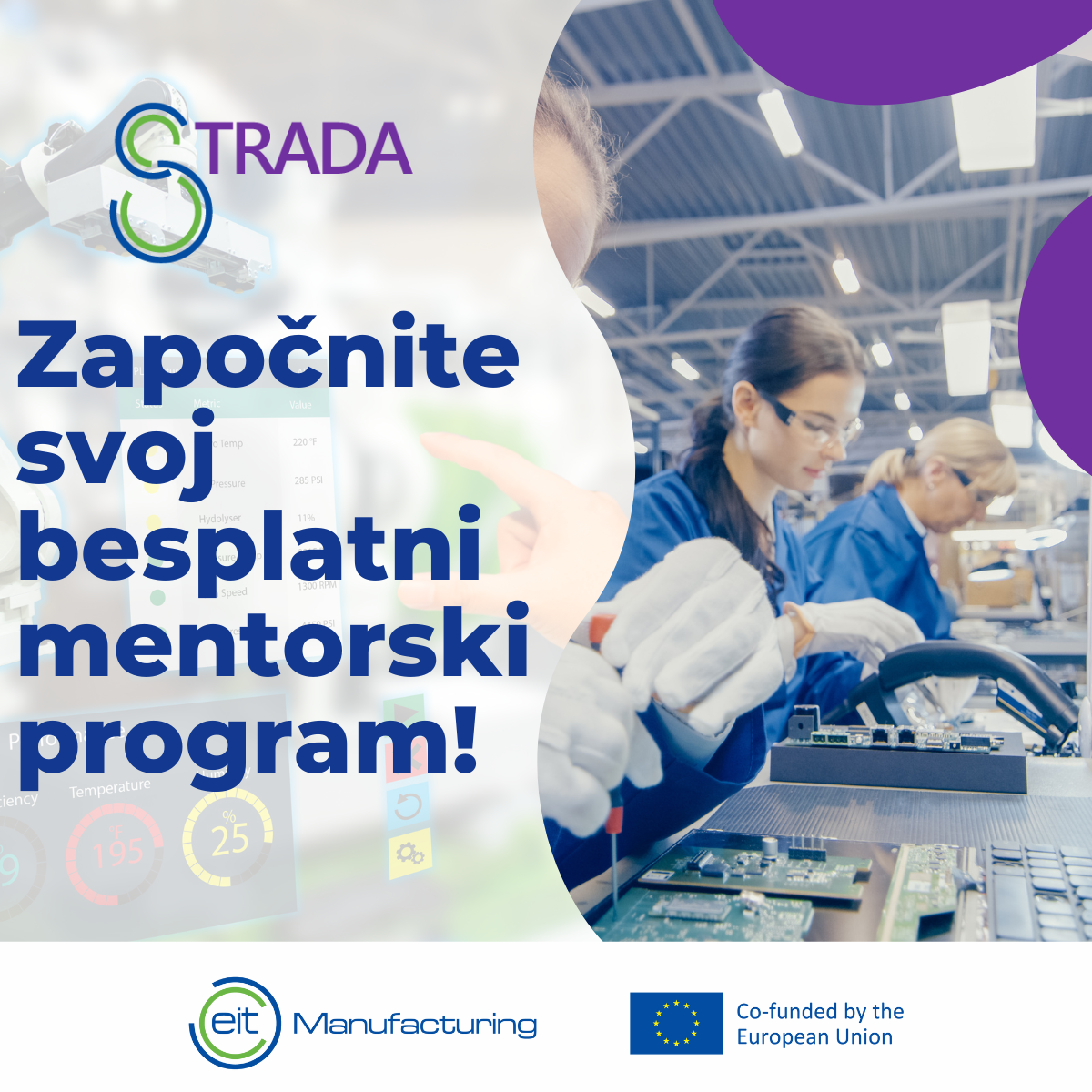 